UNIVERSITY OF GHANA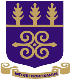 OFFICE OF RESEARCH, INNOVATION AND DEVELOPMENTAPPLICATION FORM FOR VISITING RESEARCH STUDENTSPLEASE TAKE NOTE THAT YOU MUST APPLY AT LEAST ONE MONTH BEFORE YOUR INTENDED DATE OF ARRIVAL AT THE UNIVERSITY OF GHANABefore you submit this form, please check that you have attached the following:Certified Copies of certificatesFull CVOne passport picture uploaded unto this formLetter of Recommendation from Parent InstitutionLetter of Acceptance from Host Department/ UnitEvidence of Funds  for intended stay and research in Ghana (e.g. award letter for grant etc)Research Summary of not more than 3 pages, single spacing, Times New Romans 12 Font; also attach a 1 page budget for your stay and research in Ghana as well as a workplan1. Personal Details:2. Previous Education:3. Past/ Present Employment:4. Affiliation Details a. Department/ Unit to which affiliation is sought………………………………………………………………b. Intended duration of research in  (please provide dates i.e. day/ month/ year)From-----------------------------------------------------		To -------------------------------------------------c. Details of Research project to be undertaken (Attach as a separate document, a Research Summary of not more than 3 pages, single spacing, Times New Romans 12 Font; also attach a 1 page budget for your stay and research in Ghana as well as a workplan)5. Sponsorship Information6. Signature of Applicant 7. Endorsement by Head of Department in Parent Institution9. Application ChecklistPlease check the appropriate box to indicate the additional documentation attached to this application Certified Copies of certificates				 Full CV Clearly scanned copy of passport bio-page			 Letter of Recommendation from Parent Institution Letter of Acceptance from Host Department/ Unit		 Evidence of Funds for intended stay and research Research Summary of not more than 3 pagesFor Official Use OnlyDate Received:				      Application Number:Date Processed:			      	      Decision:				     Date:PLEASE COMPLETE THIS FORM AND RETURN BY EMAIL TO THE OFFICE OF RESEARCH, INNOVATION AND DEVELOPMENT (ORID) AT orid-researchadmin@ug.edu.gh 	Name of Colleges/ Universities AttendedDates(i.e. from xxx –to xxx)Degree(s) obtainedClass/ DivisionName of EmployerDates(i.e. from xxx –to xxx)PositionMain responsibilitiesName of Sponsor(s)Grant/ Sponsorship AmountExpiry date of Award8. Cost of Affiliation8. Cost of Affiliation8. Cost of AffiliationDurationFeesCurrency≤  3 months990USD4 – 6 months1,352USD≥  6 months2,395USD